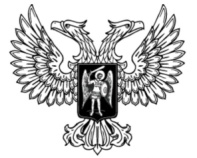 ДонецкАЯ НароднАЯ РеспубликАЗАКОНО МЕРАХ ПО ПРЕДУПРЕЖДЕНИЮ ПРИЧИНЕНИЯ ВРЕДА ЗДОРОВЬЮ ДЕТЕЙ, ИХ ФИЗИЧЕСКОМУ, ИНТЕЛЛЕКТУАЛЬНОМУ, ПСИХИЧЕСКОМУ, ДУХОВНОМУ И НРАВСТВЕННОМУ РАЗВИТИЮ Принят Постановлением Народного Совета 16 ноября 2023 годаСтатья 1. Предмет регулирования настоящего ЗаконаНастоящий Закон в соответствии с Федеральным законом 
от 24 июля 1998 года № 124-ФЗ «Об основных гарантиях прав ребенка в Российской Федерации» устанавливает меры по предупреждению причинения вреда здоровью, физическому, интеллектуальному, психическому, духовному и нравственному развитию несовершеннолетних на территории Донецкой Народной Республики.Статья 2. Основные понятия, используемые в настоящем Законе1. Для целей настоящего Закона используются следующие основные понятия:1) законные представители детей – приемные родители, опекуны, патронатные воспитатели или попечители несовершеннолетнего. К законным представителям детей относятся также руководители организаций, предусмотренных статьей 155.1 Семейного кодекса Российской Федерации;2) лица, осуществляющие мероприятия с участием несовершеннолетних – лица, осуществляющие мероприятия по образованию, воспитанию, развитию, охране здоровья, социальной защите и социальному обслуживанию несовершеннолетних, содействию их социальной адаптации, социальной реабилитации и другие подобные мероприятия с участием несовершеннолетних;3) места, в которых нахождение несовершеннолетних не допускается - места, нахождение в которых может причинить вред здоровью несовершеннолетних, их физическому, интеллектуальному, психическому, духовному и нравственному развитию, и общественные места, в которых в ночное время не допускается нахождение несовершеннолетних без сопровождения родителей (законных представителей детей), а также лиц, осуществляющих мероприятия с участием несовершеннолетних, определяемые в соответствии с настоящим Законом.2. Иные понятия используемые в настоящем Законе, применяются в значениях, установленных Федеральным законом от 24 июля 1998 года 
№ 124-ФЗ «Об основных гарантиях прав ребенка в Российской Федерации», Федеральным законом от 24 июня 1999 года № 120-ФЗ «Об основах системы профилактики безнадзорности и правонарушений несовершеннолетних» и иными федеральными законами.Статья 3. Меры по предупреждению причинения вреда здоровью несовершеннолетних, их физическому, интеллектуальному, психическому, духовному и нравственному развитиюК основным мерам по предупреждению причинения вреда здоровью несовершеннолетних, их физическому, интеллектуальному, психическому, духовному и нравственному развитию в Донецкой Народной Республике относятся:1) информирование несовершеннолетних, родителей (законных представителей детей), иных граждан и организаций о недопустимости нахождения несовершеннолетних в местах, в которых нахождение несовершеннолетних не допускается;2) недопущение нахождения несовершеннолетних в местах, в которых их нахождение не допускается;3) выявление несовершеннолетних в местах, в которых их нахождение не допускается;4) уведомление родителей (законных представителей детей), а также лиц, осуществляющих мероприятия с участием несовершеннолетних, органов внутренних дел об обнаружении несовершеннолетних в местах, в которых их нахождение не допускается;5) доставление и передача несовершеннолетних, выявленных в местах, в которых их нахождение не допускается, родителям (законным представителям детей), а также лицам, осуществляющим мероприятия с участием несовершеннолетних.Статья 4. Меры по недопущению нахождения несовершеннолетних в местах, нахождение в которых может причинить вред их здоровью, физическому, интеллектуальному, психическому, духовному и нравственному развитию1. Несовершеннолетние не могут находиться в любое время суток независимо от сопровождения их родителями (законными представителями детей) или лицами, осуществляющими мероприятия с участием несовершеннолетних, на объектах (на территориях, в помещениях) юридических лиц или граждан, осуществляющих предпринимательскую деятельность без образования юридического лица, которые предназначены для реализации товаров только сексуального характера, устройств для потребления никотинсодержащей продукции, а равно для предоставления услуг с применением электронных систем доставки никотина, в пивных ресторанах, винных барах, пивных барах, рюмочных, в других местах, которые предназначены для реализации только алкогольной продукции, в том числе пива и напитков, изготавливаемых на его основе, и в иных местах, определяемых органами местного самоуправления. 2. Юридические лица и граждане, осуществляющие предпринимательскую деятельность без образования юридического лица, обязаны размещать предупредительные надписи при входе на указанные в части 1 настоящей статьи объекты (на территории, в помещения) о запрете нахождения в них несовершеннолетних. Статья 5. Порядок уведомления и доставления в случае обнаружения несовершеннолетнего в местах, нахождение в которых может причинить вред его здоровью, физическому, интеллектуальному, психическому, духовному и нравственному развитию1. В случае если возраст несовершеннолетнего посетителя очевиден, лица, работающие на указанных в части 1 статьи 4 настоящего Закона объектах (на территориях, в помещениях), обязаны потребовать от него (нее) и сопровождающего его (ее) родителя (законными представителями детей) либо лица, осуществляющего мероприятия с участием несовершеннолетних, немедленно покинуть соответствующий объект (территорию, помещение). В случае если возраст несовершеннолетнего посетителя вызывает сомнения, указанные лица обязаны предложить предъявить документы, подтверждающие возраст посетителя, и в случае отказа предъявить такой документ или подтверждения несовершеннолетнего возраста посетителя потребовать от него (нее) и сопровождающего его (ее) родителя (законными представителями детей) либо лица, осуществляющего мероприятия с участием несовершеннолетних, немедленно покинуть соответствующий объект (территорию, помещение). При отказе указанные лица обязаны уведомить любым доступным для них способом органы внутренних дел о факте обнаружения несовершеннолетнего на соответствующем объекте (территории, помещении). 2. В случае если несовершеннолетний один и немедленное оставление им соответствующего объекта (территории, помещения) может причинить больший вред его здоровью или физическому, интеллектуальному, психическому, духовному и нравственному развитию, чем нахождение на соответствующем объекте (на территории, в помещении), или он просит о помощи, то указанные лица обязаны: 1) незамедлительно уведомить любым доступным для них способом о факте обнаружения несовершеннолетнего его родителей (законных представителей детей) или лиц, осуществляющих мероприятия с участием несовершеннолетних, а также органы внутренних дел; 2) обеспечить до прибытия на место обнаружения несовершеннолетнего его родителей (законных представителей детей) или лиц, осуществляющих мероприятия с участием несовершеннолетних, и (или) должностных лиц органов внутренних дел реализацию необходимых исходя из обстоятельств обнаружения несовершеннолетнего мер, направленных на недопущение причинения вреда его здоровью, физическому, интеллектуальному, психическому, духовному и нравственному развитию. 3. Должностные лица органов и учреждений системы профилактики безнадзорности и правонарушений несовершеннолетних при выявлении несовершеннолетних, находящихся в местах, указанных в части 1 статьи 4 настоящего Закона, в нарушение настоящего Закона, обязаны:1) принять меры по установлению местонахождения родителей такого несовершеннолетнего (законных представителей детей), лиц, осуществляющих мероприятия с участием несовершеннолетних;2) незамедлительно уведомить родителей (законных представителей детей) или лиц, осуществляющих мероприятия с участием несовершеннолетних, и (или) органы внутренних дел о факте обнаружения несовершеннолетнего любым доступным для них способом;3) обеспечить до прибытия на место обнаружения несовершеннолетнего его родителей (законных представителей детей) или лиц, осуществлявших мероприятия с участием несовершеннолетних, и (или) должностных лиц органов внутренних дел необходимые меры, направленные на недопущение причинения вреда его здоровью.4. Должностные лица органов внутренних дел, обнаружившие несовершеннолетнего на указанных в части 1 статьи 4 настоящего Закона объектах (на территориях, в помещениях), незамедлительно уведомляют об этом родителей несовершеннолетнего (законных представителей детей) или лиц, осуществляющих мероприятия с участием несовершеннолетних. В случае если родители (законные представители детей) или лица, осуществляющие мероприятия с участием несовершеннолетних, отсутствуют либо невозможно установить их местонахождение, несовершеннолетний доставляется обнаружившими его должностными лицами органов внутренних дел в специализированное учреждение для несовершеннолетних, нуждающихся в социальной реабилитации, по месту обнаружения несовершеннолетнего. В случае отсутствия по месту обнаружения несовершеннолетнего специализированного учреждения для несовершеннолетних, нуждающихся в социальной реабилитации, несовершеннолетний доставляется в другое соответствующее учреждение на территории Донецкой Народной Республики по перечню, определенному исполнительным органом Донецкой Народной Республики в сфере социальной защиты населения. 5. Граждане, обнаружившие несовершеннолетнего на указанных в части 1 статьи 4 настоящего Закона объектах (на территориях, в помещениях), обязаны уведомить любым доступным для них способом о факте обнаружения несовершеннолетнего лиц, работающих на соответствующих объектах (на территориях, в помещениях), или органы внутренних дел. Статья 6. Меры по недопущению нахождения несовершеннолетних в общественных местах без сопровождения родителей (законных представителей детей) или лиц, осуществляющих мероприятия с участием несовершеннолетних1. В целях предупреждения причинения вреда здоровью несовершеннолетних, их физическому, интеллектуальному, психическому, духовному и нравственному развитию на территории Донецкой Народной Республики не допускается нахождение без сопровождения родителей (законных представителей детей) или лиц, осуществляющих мероприятия с участием несовершеннолетних, в общественных местах, в том числе на улицах, стадионах, в парках, скверах, транспортных средствах общего пользования, на объектах (на территориях, в помещениях) юридических лиц или граждан, осуществляющих предпринимательскую деятельность без образования юридического лица, которые предназначены для обеспечения доступа к информационно-телекоммуникационной сети «Интернет», а также для реализации услуг в сфере торговли и общественного питания (организациях или пунктах), для развлечений, досуга, где в установленном законодательством порядке предусмотрена розничная продажа алкогольной продукции, в том числе пива и напитков, изготавливаемых на его основе, и в иных общественных местах, определяемых органами местного самоуправления:а) несовершеннолетних в возрасте от 7 до 18 лет – в ночное время (с 22:00 до 06:00);б) несовершеннолетних в возрасте до 7 лет – круглосуточно.2. Исполняя обязанности по воспитанию несовершеннолетних, в целях обеспечения их безопасности, защиты жизни и здоровья, профилактики безнадзорности и правонарушений несовершеннолетних родители (законные представители детей) в соответствии с законодательством Российской Федерации принимают меры:1) по обеспечению соблюдения ограничений, предусмотренных частью 1 настоящей статьи и частью 1 статьи 4 настоящего Закона;2) по недопущению употребления несовершеннолетними наркотических средств, психотропных и (или) одурманивающих веществ, алкогольной и спиртосодержащей продукции, курения табака и никотинсодержащей продукции;3) по недопущению совершения несовершеннолетними правонарушений и антиобщественных действий.3. Организациями, осуществляющими образовательную деятельность, в порядке, установленном исполнительным органом Донецкой Народной Республики в сфере образования, проводится систематическое информирование (два раза и более в течение календарного года) обучающихся, не достигших возраста 18 лет, и их родителей (законных представителей детей) об установленном частью 1 настоящей статьи запрете. 4. Исполнительным органом Донецкой Народной Республики в сфере образования, иными исполнительными органами Донецкой Народной Республики и субъектами системы профилактики безнадзорности и правонарушений несовершеннолетних осуществляется систематическое информирование населения (два раза и более в течение календарного года) через средства массовой информации об установленном частью 1 настоящей статьи запрете. 5. Юридические лица и граждане, осуществляющие предпринимательскую деятельность без образования юридического лица, обязаны размещать предупредительные надписи внутри указанных в части 1 настоящей статьи объектов (территорий, помещений) о запрете нахождения в них несовершеннолетних без сопровождения родителей (законных представителей детей) или лиц, осуществляющих мероприятия с участием несовершеннолетних. Статья 7. Порядок уведомления и доставления в случае обнаружения несовершеннолетнего в общественном месте без сопровождения родителей (законных представителей детей) или лиц, осуществляющих мероприятия с участием несовершеннолетних1. Лица, работающие в указанных в части 1 статьи 6 настоящего Закона общественных местах и обнаружившие на соответствующих объектах (на территориях, в помещениях) несовершеннолетнего, чей возраст не вызывает сомнения, или посетителя, чей возраст вызывает сомнения, но отказывающегося предъявить по их требованию документы, подтверждающие возраст, без сопровождения родителей (законных представителей детей) или лиц, осуществляющих мероприятия с участием несовершеннолетних, обязаны: 1) незамедлительно уведомить любым доступным для них способом о факте обнаружения несовершеннолетнего его родителей (законных представителей детей) или лиц, осуществляющих мероприятия с участием несовершеннолетних, а также органы внутренних дел; 2) обеспечить до прибытия на место обнаружения несовершеннолетнего его родителей (законных представителей детей) или лиц, осуществляющих мероприятия с участием несовершеннолетних, и (или) должностных лиц органов внутренних дел реализацию необходимых исходя из обстоятельств обнаружения несовершеннолетнего мер, направленных на недопущение причинения вреда его здоровью, физическому, интеллектуальному, психическому, духовному и нравственному развитию. 2. Должностные лица органов внутренних дел, обнаружившие несовершеннолетнего без сопровождения родителей (законных представителей детей) или лиц, осуществляющих мероприятия с участием несовершеннолетних, в указанных в части 1 статьи 6 настоящего Закона общественных местах, незамедлительно уведомляют об этом родителей несовершеннолетнего (законных представителей детей) или лиц, осуществляющих мероприятия с участием несовершеннолетних. В случае если родители (законные представители детей) либо лица, осуществляющие мероприятия с участием несовершеннолетних, отсутствуют либо невозможно установить их местонахождение, несовершеннолетний доставляется обнаружившими его должностными лицами органов внутренних дел в специализированное учреждение для несовершеннолетних, нуждающихся в социальной реабилитации, по месту обнаружения несовершеннолетнего. В случае отсутствия по месту обнаружения несовершеннолетнего специализированного учреждения для несовершеннолетних, нуждающихся в социальной реабилитации, несовершеннолетний доставляется в другое соответствующее учреждение на территории Донецкой Народной Республики по перечню, определенному исполнительным органом Донецкой Народной Республики в сфере социальной защиты населения. 3. Граждане, обнаружившие несовершеннолетнего без сопровождения родителей (законных представителей детей) или лиц, осуществляющих мероприятия с участием несовершеннолетних, в указанных в части 1 статьи 6 настоящего Закона местах, обязаны уведомить любым доступным для них способом о факте обнаружения несовершеннолетнего лиц, работающих в указанных местах, или органы внутренних дел. Статья 8. Республиканская экспертная комиссия1. Для оценки предложений об определении мест, нахождение в которых может причинить вред здоровью несовершеннолетних, их физическому, интеллектуальному, психическому, духовному и нравственному развитию, общественных мест, в которых не допускается нахождение несовершеннолетних без сопровождения родителей (законных представителей детей) или лиц, осуществляющих мероприятия с участием несовершеннолетних, создается Республиканская экспертная комиссия – коллегиальный совещательный орган при Правительстве Донецкой Народной Республики. 2. Республиканская экспертная комиссия формируется в составе не менее десяти человек. В состав Республиканской экспертной комиссии включаются представители Администрации Главы Донецкой Народной Республики, депутаты Народного Совета Донецкой Народной Республики, представители Правительства Донецкой Народной Республики, других государственных органов Донецкой Народной Республики, а также по согласованию квалифицированные специалисты в сфере педагогики, психологии, психиатрии и права, имеющие стаж работы по специальности не менее пяти лет, представители прокуратуры Донецкой Народной Республики, органов внутренних дел и других федеральных государственных органов, органов местного самоуправления, средств массовой информации, общественных объединений. Персональный состав Республиканской экспертной комиссии утверждается Правительством Донецкой Народной Республики. 3. Заседания Республиканской экспертной комиссии проводятся по мере необходимости. Заседание Республиканской экспертной комиссии является правомочным, если на нем присутствует большинство от установленного числа ее членов. 4. По результатам рассмотрения предложений об определении мест, нахождение в которых может причинить вред здоровью несовершеннолетних, их физическому, интеллектуальному, психическому, духовному и нравственному развитию, общественных мест, в которых не допускается нахождение детей без сопровождения родителей (законных представителей детей) или лиц, осуществляющих мероприятия с участием несовершеннолетних, Республиканская экспертная комиссия направляет предложения в Народный Совет Донецкой Народной Республики о целесообразности внесения изменений в часть 1 статьи 4 или часть 1 статьи 6 настоящего Закона. Решение Республиканской экспертной комиссии принимается большинством голосов ее членов, присутствующих на ее заседании, и подписывается председательствующим. Статья 9. Порядок определения органами местного самоуправления мест, нахождение в которых может причинить вред здоровью несовершеннолетних, их физическому, интеллектуальному, психическому, духовному и нравственному развитию, общественных мест, в которых не допускается нахождение несовершеннолетних без сопровождения родителей (законных представителей детей) или лиц, осуществляющих мероприятия с участием несовершеннолетних1. Представительные органы городских округов и (или) муниципальных округов по представлению соответственно глав местных администраций городских округов и (или) муниципальных округов могут определять на территориях соответствующих муниципальных образований иные места, нахождение в которых несовершеннолетних не допускается, поскольку это может причинить вред здоровью несовершеннолетних, их физическому, интеллектуальному, психическому, духовному и нравственному развитию, а также общественные места, в которых не допускается нахождение несовершеннолетних без сопровождения родителей (законных представителей детей) или лиц, осуществляющих мероприятия с участием несовершеннолетних. 2. Оценка предложений представительных органов городских округов и (или) муниципальных округов об определении иных мест, в которых нахождение несовершеннолетних не допускается, осуществляется Республиканской экспертной комиссией в порядке, определенном Правительством Донецкой Народной Республики. Статья 10. Источники финансирования Финансирование мероприятий, связанных с реализацией положений настоящего Закона, осуществляется за счет средств бюджета Донецкой Народной Республики.Статья 11. Ответственность за нарушение настоящего ЗаконаНесоблюдение родителями (законными представителями детей), лицами, осуществляющими мероприятия с участием несовершеннолетних, а также юридическими лицами и гражданами, осуществляющими предпринимательскую деятельность без образования юридического лица, установленных настоящим Законом мер по предупреждению причинения вреда здоровью несовершеннолетних, их физическому, интеллектуальному, психическому, духовному и нравственному развитию влечет административную ответственность в соответствии с законом Донецкой Народной Республики. Статья 12. Вступление в силу настоящего Закона1. Настоящий Закон вступает в силу со дня его официального опубликования, за исключением статьи 11 настоящего Закона.2. Статья 11 настоящего Закона вступает в силу со дня вступления в силу закона Донецкой Народной Республики об административных правонарушениях в Донецкой Народной Республике.ГлаваДонецкой Народной Республики					Д.В. Пушилинг. Донецк27 ноября 2023 года№ 24-РЗ